           Subject : Software requirement specification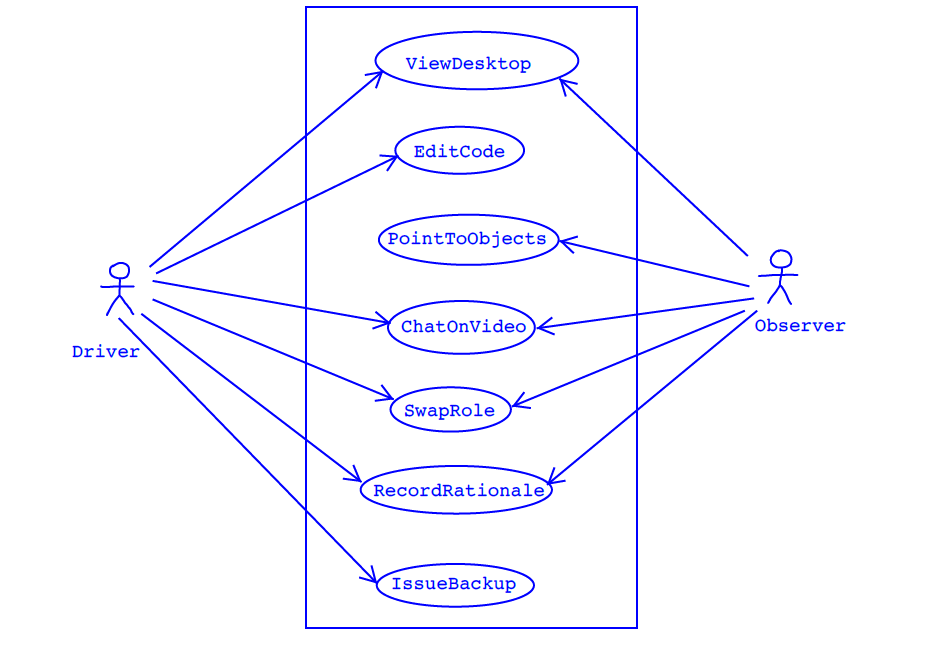 Assumptions:* when the Driver edits code, we assume that the Observer can see the changes in real-timethrough the View Desktop use case, thus there is no arrow pointing back to theObserver for the Edit Code use case. A similar assumption is made for the PointToObjectsuse case, so no arrow points back to the Driver.* we assume that both the Driver and Observer can initiate the view Desktop, Chat Video,Swap Role, and Record Rationale use cases.ANS B:* Ease of use - the front-end interface must be simple and easy to use.* Real-time performance - the Observer should be able to see the changes made by theDriver immediately without delay; the video chat should be smooth without delay also.* Availability - the system should be available to both programmers all the time.* Portability - the programmers should be able to use the system regardless of whatcomputer and operating system used by the programmers.* Security - the backup code should be kept securely and be protected from unauthorizedaccess.* Cost - users should pay no more than $5 per month to use RPP.* Reliability - the system should be reliable, i.e., it should not crash when theinternet speed is slow and when the internet connection is suddenly down the user shouldbe able to resume the session at a later time. ANS C;Note that since you need to supply only 4 NFRs in part b), you therefore only need tospecify your ordering of the corresponding design constraints.In your answer, you should explain your ordering, e.g., if you put "ease of use" inposition 1 and "real-time performance" in position 2, then justify why you think "easeof use" is more important than "real-time performance". You should also discussbriefly whether there are conflicting design constraints as well and, based on yourordering, which design constraint should be emphasized on.